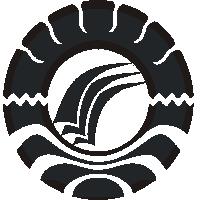 SKRIPSIPENGARUH PENGGUNAAN MEDIA GAMBAR TERHADAP  HASIL BELAJAR IPA SISWA SD NEGERI 93  KECAMATAN TIROANG KABUPATEN PINRANGARIYANIPROGRAM STUDI PENDIDIKAN GURU SEKOLAH DASAR FAKULTAS ILMU PENDIDIKAN UNIVERSITAS NEGERI MAKASSAR2016